RØGFRI SKOLETIDHVORFOR RØGFRI SKOLETID?Røgfri skoletid er en del af en tobakshandleplan, som regeringen og et flertal af folketingets partier i 2019 blev enige om for at få færre unge til at begynde at ryge. Tiltaget bliver indført for alle landets ungdomsuddannelser senest sommeren 2021.Formålet er at sikre et godt lærings-, trivsels- og arbejdsmiljø for alle elever, kursister, medarbejdere og besøgende på skolen.Røgfri skoletid betyder, at det ikke er tilladt at anvende/ryge tobak i skole- og arbejdstiden.Røgfri skoletid gælder for alle elever, kursister, medarbejdere og besøgende på skolen og inkluderer alle typer tobak, herunder cigaretter, e-cigaretter, tyggetobak, snus, opvarmet tobak og lignende.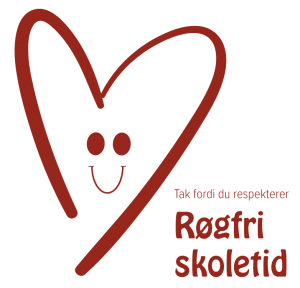 HJÆLP OG INFORMATIONSMATERIALERKræftens Bekæmpelse har udviklet app’en XHALE til dig, der gerne vil stoppe med at ryge. Ring gratis til Stoplinjen T: 80 31 31 31.Røgfri Skoletids Politik på Grindsted LandbrugsskoleGældende fra 1.8.2021Røgfri skoletid er en del af en tobakshandleplan, som regeringen og et flertal af folketingets partier i 2019 blev enige om for at få færre unge til at begynde at ryge. Tiltaget bliver indført for alle landets ungdomsuddannelser senest 1. august 2021. Med indførelsen af røgfri skole- og arbejdstid må tobaksrelaterede produkter ikke anvendes hverken på eller uden for skolens område. Dette gælder for både elever, kursister, medarbejdere og besøgende.Loven dækker alle tobaksrelaterede produkter, dvs. produkter med tobak og nikotin, der ikke er godkendt som lægemidler - herunder cigaretter, e-cigaretter, tyggetobak, snus, tobaksfri snus, opvarmet tobak og lign. - men også øvrige relaterede produkter som f.eks. e-cigaretter uden nikotin, idet der er en negativ effekt for alle disse produkter. Sanktioner Det har vist sig, at politikker på dette område kun lader sig gennemføre, hvis der er tilhørende sanktioner, som håndhæves af skolen. Derfor indføres nedenstående handleplan og sanktioner ved brud på reglerne om tobaksfri skole- og arbejdstid.Alle medarbejdere på skolen er med til at håndhæve og gennemføre politikken ved at sørge for information til gæster og elever, og desuden skal vi alle hjælpe til gennemførelsen af sanktionssystemet.Alle medarbejdere, der konstaterer overtrædelser, viderebringer elevens navn og klasse i en mail eller lignende til nærmeste leder, som viderebringer beskeden, hvis det er nødvendigt ifølge nærværende politik.På Grindsted landbrugsskole indføres et sanktionssystem med fem trin: Klasselæreren er tovholder for flg. og kan trække på hjælp fra skolemor og skoleassistent:Første gang reglen overtrædes, indkaldes eleven til en samtale, hvor reglerne gennemgås og indskærpes. Samtalen registreres i Uddata+, og eleven informeres om hjælp til at blive røgfri. Anden gang reglen overtrædes, indkaldes eleven til en mundtlig advarsel og samtale med det sigte at støtte og hjælpe eleven i gang med ”hjælp til at blive røgfri”, hvis det ønskes. Den mundtlige advarsel registreres i Uddata+. Tredje gang reglen overtrædes, indkaldes eleven til 1. skriftlige advarsel, og en samtale hvor det indskærpes, at yderligere overtrædelse kan få alvorlige konsekvenser for den fortsatte skolegang. Den skriftlige advarsel registreres i Uddata+. Fjerde gang reglen overtrædes, indkaldes eleven til 2. skriftlig advarsel. Denne gang med henblik på midlertidig bortvisning. Bortvisningen gælder 7 dage. Den skriftlige advarsel registreres i Uddata+. Femte gang reglen overtrædes udmeldes eleven fra skolen. På sanktionstrin 2-5 orienteres forældre, hvis eleven er under 18 år, og virksomheden hvis eleven er i lære. Hvis en medarbejder overtræder politikken, behandles overtrædelsen af nærmeste leder jf. skolens medarbejderpolitik. Håndhævelse og rollefordelingPå Grindsted landbrugsskole er alle medarbejderne en aktiv del af håndhævelsen af Røgfri Skoletids Politikken. Det betyder, at alle er opmærksomme på overtrædelse af reglerne for røgfri skole- og arbejdstid og reagerer jævnfør politikken og sanktioner.Alle klasser og hold skal introduceres af klasselærer til røgfri skoletid, og røgfri skoletid optræder som en integreret del af ordensreglementet. Grindsted landbrugsskole vil gerne yde hjælp ved et ønske om at stoppe med brugen af tobak og har derfor mulighed for at guide videre til forskellige behandlingstilbud.Skolehjemsassistenten udarbejder en liste over rygere som hjælper med at holde nærområdet fri for skodder.Supplerende videnVed studieture, ekskursion og konferencer gælder røgfri skoletid i den programlagte undervisningstid.Ved fredagscaféer er det tilladt at bruge tobak uden for skolens område efter sidste undervisningsmodul.Ved eksaminer og afslutninger er det tilladt at bruge tobak uden for skolens område efter sidste undervisningsmodul.Ved elevfester og andre særlige arrangementer kan der gives tilladelse til at bruge tobak uden for skolens matrikel.På skolehjem er det tilladt at ryge udenfor matriklen efter skoletid. Rygning foretaget på værelset medfører rengøring fra ekstern leverandør. Du får en regning på Kr. 2.500. Afmontering af brandalarmer udløser én bøde på kr. 5.000.